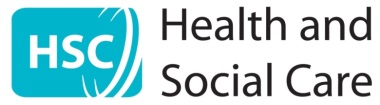 	Funding Application FormEventEventEventEventName:The International Forum on Quality and Safety in Healthcare The International Forum on Quality and Safety in Healthcare The International Forum on Quality and Safety in Healthcare Dates:28-29 March 2019LocationGlasgow, SEC CentreYour Personal DetailsYour Personal DetailsYour Personal DetailsYour Personal DetailsYour Name:Email address:Address :Telephone number:Health and Social Care Representative Contact Details    (optional)Health and Social Care Representative Contact Details    (optional)Health and Social Care Representative Contact Details    (optional)Health and Social Care Representative Contact Details    (optional)Name:Who will confirm your involvement with Health and Social Care?Their email address:HSC Involvement / Reason for ApplicationHSC Involvement / Reason for ApplicationPlease tell us how you are currently involved in Health and Social Care as a patient, client or carer:How will this event  support your development and involvement with Health and Social Care moving forward:Have you had a presentation accepted for the Glasgow Forum?Yes            /             NoAre you a member of the Q Community?Yes            /             NoHave you participated in the GREAT checklist for patients and clients?Yes            /             NoHave you attended this conference in previous years?Yes            /             No